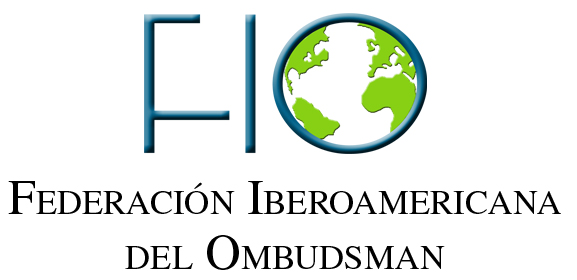 XVII Asamblea General Ordinaria – FIOSan José, Costa Rica 26 de Octubre del 2012